REPUBLIKA SRBIJANARODNA SKUPŠTINA 
Odeljenje za odnose s javnošćuDatum: 4. decembar 2014. godineN A J A V A  DOGAĐAJAza petak, 5. decembar 2014. godineU organizaciji Odbora za evropske integracije, u petak, 5. decembra 2014. godine biće održano javno slušanje na temu „Dostupnost i načini korišćenja sredstava iz IPARD fonda“. 	Javno slušanje se održava u Domu Narodne skupštine, Trg Nikole Pašića 13, u Maloj sali,  sa početkom u 11.00 časova.Pozivamo vas da medijski propratite događaj.U prilogu vam dostavljamo program javnog slušanja.Akreditacije možete slati na faks: 011/3226-501 ili e-mail: infosluzba@parlament.rs.  Hvala na saradnji!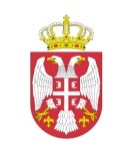 Republika SrbijaNarodna skupštinaOdbor za evropske integracijeBeogradJAVNO SLUŠANjE „DOSTUPNOST I NAČINI KORIŠĆENjA SREDSTAVA IZ IPARD FONDA“Petak, 05. decembar 2014. godineDom Narodne skupštine  Trg Nikole Pašića 13, Mala sala11.00 – 11.05 	Aleksandar Senić, predsednik Odbora za evropske integracije11.05 – 12.05 	Željko Radošević, državni sekretar Ministarstva poljoprivrede i zaštite životne sredine i Dragan Mirković, iz Ministarstva poljoprivrede i zaštite životne sredineMilovan Filimonović, državni sekretar Ministarstva finansija	Ana Ilić, zamenik direktora Kancelarije za evropske integracije Andrija Pejović, Evropski projektni centar - predsednik12.05 – 15.00	Diskusija